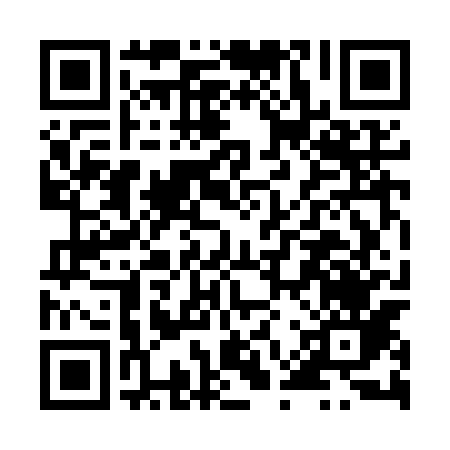 Ramadan times for Kurcze, PolandMon 11 Mar 2024 - Wed 10 Apr 2024High Latitude Method: Angle Based RulePrayer Calculation Method: Muslim World LeagueAsar Calculation Method: HanafiPrayer times provided by https://www.salahtimes.comDateDayFajrSuhurSunriseDhuhrAsrIftarMaghribIsha11Mon4:144:146:1211:583:475:455:457:3612Tue4:114:116:0911:583:495:475:477:3813Wed4:094:096:0711:573:505:495:497:4014Thu4:064:066:0411:573:525:515:517:4215Fri4:034:036:0211:573:535:535:537:4416Sat4:004:005:5911:563:555:555:557:4717Sun3:583:585:5711:563:565:575:577:4918Mon3:553:555:5511:563:585:585:587:5119Tue3:523:525:5211:563:596:006:007:5320Wed3:493:495:5011:554:016:026:027:5521Thu3:463:465:4711:554:026:046:047:5722Fri3:443:445:4511:554:046:066:068:0023Sat3:413:415:4211:544:056:086:088:0224Sun3:383:385:4011:544:076:106:108:0425Mon3:353:355:3711:544:086:116:118:0626Tue3:323:325:3511:544:096:136:138:0927Wed3:293:295:3211:534:116:156:158:1128Thu3:263:265:3011:534:126:176:178:1329Fri3:233:235:2811:534:146:196:198:1630Sat3:203:205:2511:524:156:216:218:1831Sun4:174:176:2312:525:167:227:229:211Mon4:144:146:2012:525:187:247:249:232Tue4:114:116:1812:515:197:267:269:263Wed4:074:076:1512:515:207:287:289:284Thu4:044:046:1312:515:227:307:309:315Fri4:014:016:1112:515:237:327:329:336Sat3:583:586:0812:505:247:347:349:367Sun3:543:546:0612:505:267:357:359:388Mon3:513:516:0312:505:277:377:379:419Tue3:483:486:0112:495:287:397:399:4410Wed3:443:445:5912:495:307:417:419:46